STYRELSEMÖTE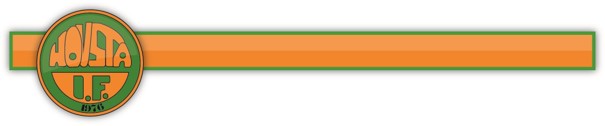 GYMNASTIKSEKTIONEN19 – 1 - 2023 19:00Närvarande: Mikael Bredberg, Maria Kihlberg, Susanna Nilsson & Jennie NylundMötet öppnasUtökning av styrelseVi skulle behöva bli några fler representanter från barngymnastiken, några är tillfrågade och vi inväntar besked.Redogörelse barngymnastikAlla grupper rullar.2018 gruppen ställde frågan om stora barngrupper. Finns inget max-tal på barn i grupperna. Alternativt att dela grupp eller byta till hel hall ses över.Ledarträff 29 aprilRedogörelse vuxenträningGruppen rullar på, många nya som startat i januari.Årsberättelse / verksamhetsplanSammanställs av Mikael & Maria & skickas in av Jennie.Gymnastikavslutning 2023Lördag 13 maj 13:00 – 16:00Inköp av medaljer Medalj Gymnastik dam (nilssons.com) Maria beställer ca 200stEkonomiBudgetGymnastiksektionen gick plus 2022, gymnastiksektionen är med och betalar gemensamma kostnader för klubben.Sektionsavgiften sänks till 300kr HT 2023InköpTröjor till alla gymnastikbarn (Maria kolla kostnader på årets t-shirt. Beslut tas i maj.Ledarkläder alla ledare, Maria kollar med huvudstyrelsen vem som tar kostnaden. ÖvrigNästa möte. Tisdag 2 maj. 19:00 – 20:00